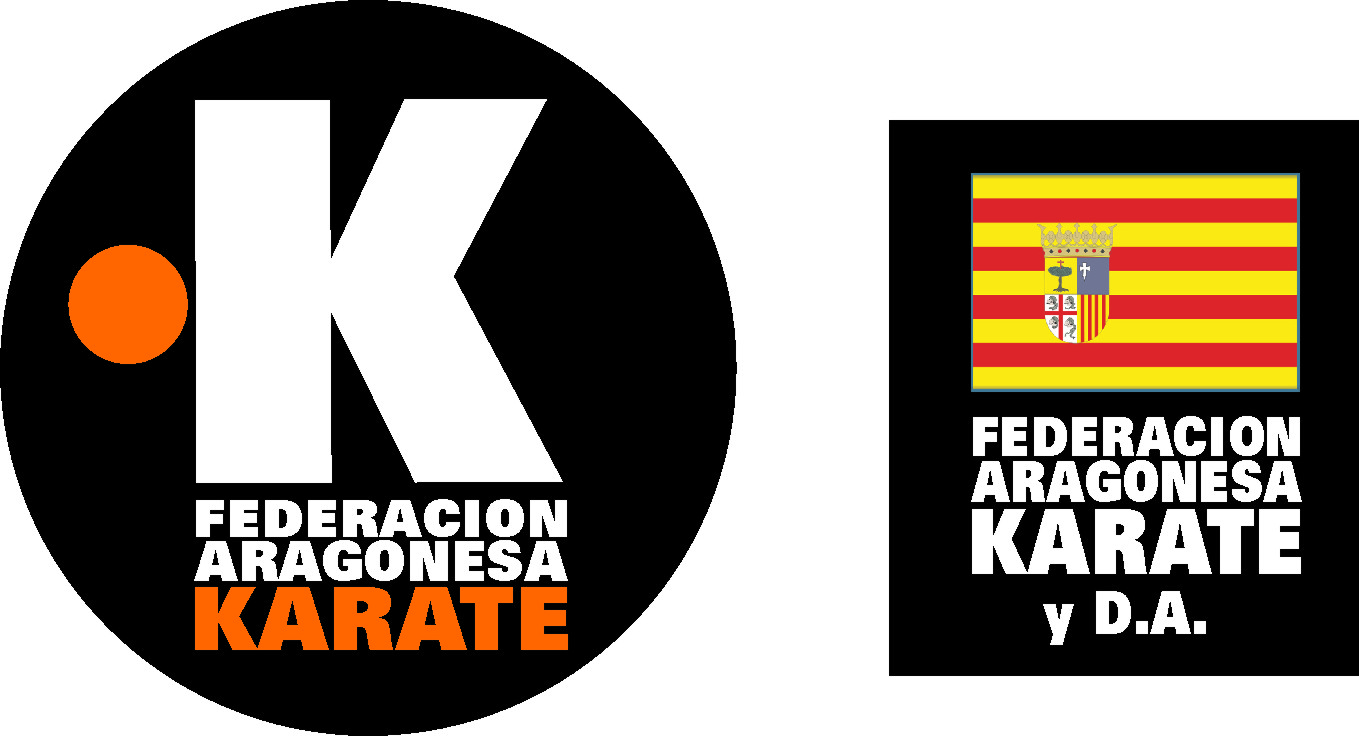 CAMPEONATO DE ARAGON SENIOR DE  KARATE                              PINSEQUE, 21 de febrero de 2016 EQUIPOS KUMITE FEMENINO SENIORCOMPETIDORNOMBRE Y APELLIDOSCOMPETIDORNOMBRE Y APELLIDOSFECHANACIMIENTOGRADO12345